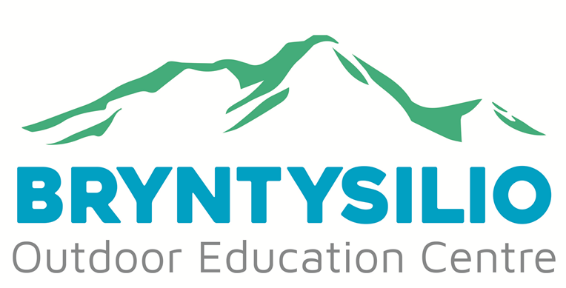 SCHOOL:                                                            Date: SCHOOL:                                                            Date: SCHOOL:                                                            Date: SCHOOL:                                                            Date: SCHOOL:                                                            Date: SCHOOL:                                                            Date: Ham Cheese Chicken Egg MayoTuna MayoOtherSpecial DietsSpecial DietsSpecial DietsSpecial DietsSpecial DietsSpecial DietsVegan HamVegan CheeseVegan ChickenGluten-freeOther